Проведены тренинги психологом школы Беляевой А.В. по теме декады "Сасопознание - педагогика любви и творчества "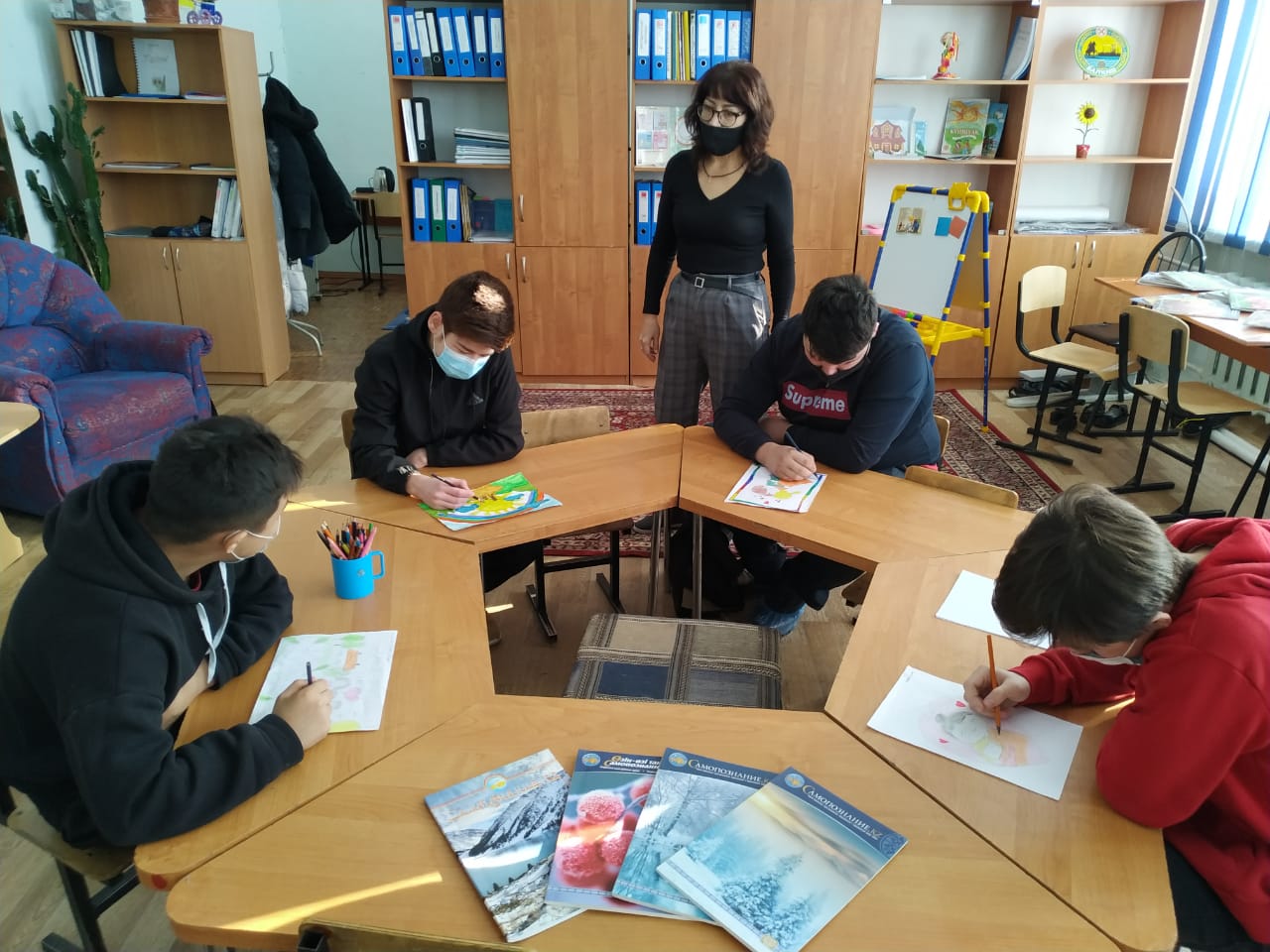 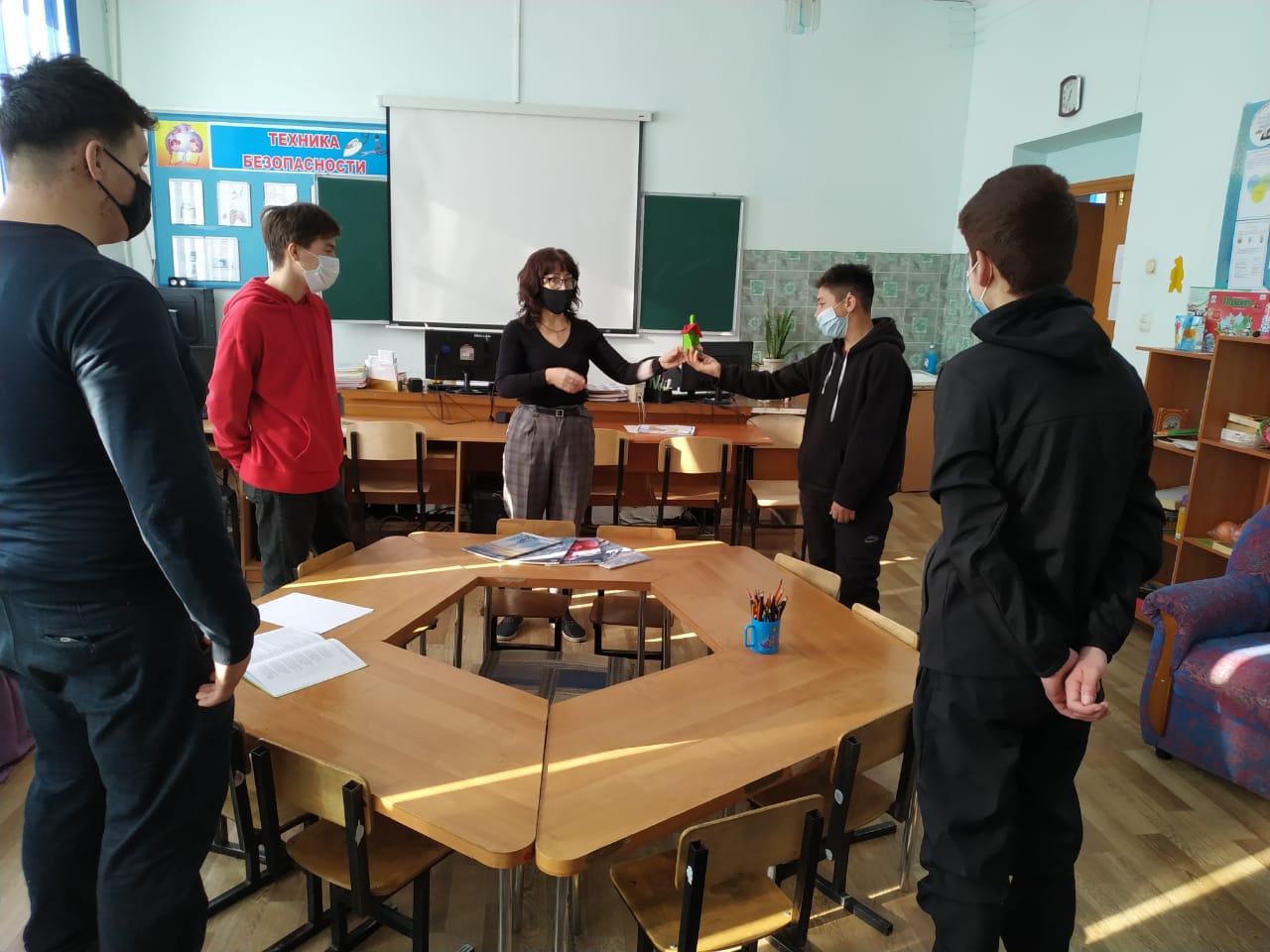 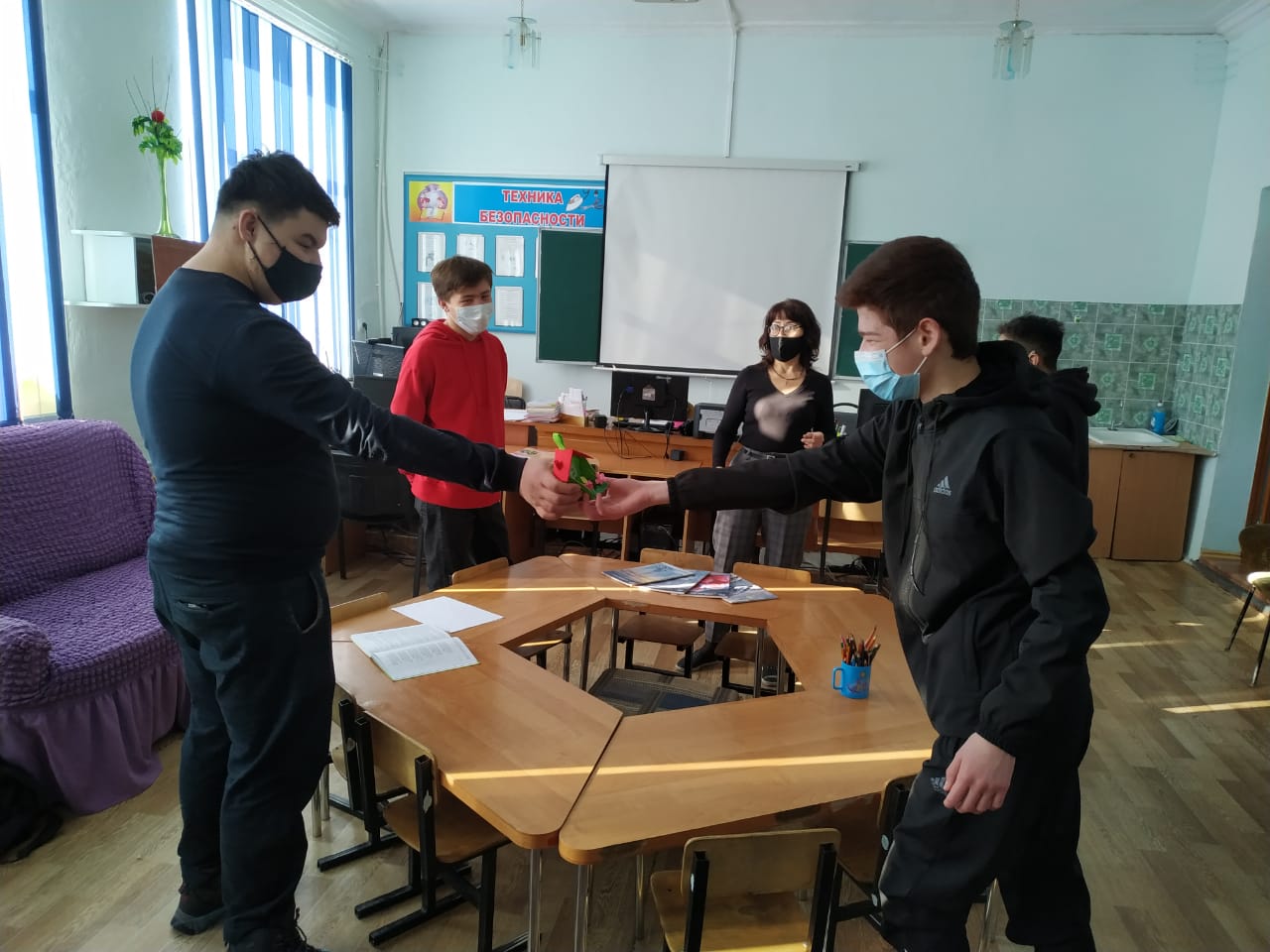 